Приложение № 4к Порядкуразработки, реализации и оценки эффективности муниципальных программ  МЕТОДИЧЕСКИЕ РЕКОМЕНДАЦИИ
по оценке эффективности муниципальной программы  I. Общие положенияОценка эффективности реализации муниципальной программы производится ежегодно. Результаты оценки эффективности реализации муниципальной программы представляются в составе годового отчета ответственного исполнителя муниципальной программы о ходе ее реализации и об оценке эффективности.Оценка эффективности муниципальной программы производится с учетом оценки:- степени достижения целей и решения задач муниципальной программы;- степени достижения целей и решения задач подпрограмм, входящих в муниципальную программу;- степени реализации основных мероприятий и достижения ожидаемых непосредственных результатов их реализации (далее - оценка степени реализации мероприятий);- степени соответствия запланированному уровню затрат;- эффективности использования средств местного бюджета.Оценка эффективности реализации муниципальных программ осуществляется в два этапа.На первом этапе осуществляется оценка эффективности реализации подпрограмм, которая определяется с учетом оценки степени достижения целей и решения задач подпрограмм, степени реализации мероприятий, степени соответствия запланированному уровню затрат и эффективности использования средств местного бюджета.На втором этапе осуществляется оценка эффективности реализации муниципальной программы, которая определяется с учетом оценки степени достижения целей и решения задач муниципальной программы и эффективности реализации подпрограмм.Если муниципальная программа не содержит подпрограмм, оценка эффективности ее реализации проводится аналогично оценке эффективности реализации подпрограммы.Оценка степени реализации мероприятийСтепень реализации мероприятий оценивается для каждой подпрограммы как доля мероприятий, выполненных в полном объеме, по следующей формуле:СРм=Мв/М,            где:СРМ - степень реализации мероприятий;Мв - количество мероприятий, выполненных в полном объеме, из числа мероприятий, запланированных к реализации в отчетном году;М - общее количество мероприятий, запланированных к реализации в отчетном году.  СРм=15 : 20 =0,75Мероприятие, результаты которого оцениваются на основании числовых (в абсолютных или относительных величинах) значений показателей (индикаторов), считается выполненным в полном объеме, если фактически достигнутое значение показателя (индикатора) составляет не менее 95 % от запланированного и не ниже, чем значение показателя (индикатора), достигнутое в году, предшествующем отчетному, с учетом корректировки объемов финансирования по мероприятию.Оценка достижения качественного результата проводится экспертно, с приложением документов, обосновывающих результаты оценки. Оценка степенисоответствия запланированному уровню затрат Степень соответствия запланированному уровню затрат оценивается для каждой подпрограммы по соответствующей формуле:7.1. степень соответствия запланированному уровню затрат для подпрограммы, не содержащей мероприятий, осуществляемых за счет поступивших из областного бюджета межбюджетных трансфертов, имеющих целевое назначение, рассчитывается по следующей формуле:ССуз=Зф/Зп,где:ССуз - степень соответствия запланированному уровню расходов;Зп - предусмотренные муниципальной программой в редакции на 31 декабря отчетного года расходы на реализацию подпрограммы в отчетном году;Зф - фактически произведенные кассовые расходы на реализацию подпрограммы в отчетном году. степень соответствия запланированному уровню затрат для подпрограммы, содержащей мероприятия, осуществляемые исключительно за счет поступивших из областного бюджета межбюджетных трансфертов, имеющих целевое назначение, рассчитывается по следующей формуле: ССуз=МБф/МБп,где:ССуз - степень соответствия запланированному уровню расходов;МБф - фактически произведенные в отчетном году кассовые расходы на реализацию подпрограммы за счет поступивших из областного бюджета межбюджетных трансфертов, имеющих целевое назначение;МБП - предусмотренные сводной бюджетной росписью по состоянию на 31 декабря отчетного года расходы на реализацию подпрограммы в отчетном году за счет поступивших из областного бюджета межбюджетных трансфертов, имеющих целевое назначение. 1. ССуз1  =      ------ 2. ССуз2  =  4467,30 : 4599,20 = 9,973. ССуз3  =  164,80 : 164,80 = 1,00 4. ССуз4  =      ------ 5. ССуз5  =      ------ 6. ССуз6  =  3552,90 : 3552,90 = 1,00     7. ССуз7  =  100,40 : 100,40 = 1,00степень соответствия запланированному уровню затрат для подпрограммы, содержащей мероприятия, осуществляемые как за счет собственных средств местного бюджета, так и за счет поступивших из областного бюджета межбюджетных трансфертов, имеющих целевое назначение, рассчитывается по следующей формуле:ССуз=0,5 *Зф/Зп+0,5 *МБф/МБП,где:ССуз - степень соответствия запланированному уровню расходов;Зп - предусмотренные муниципальной программой в редакции на 31 декабря отчетного года расходы на реализацию подпрограммы в отчетном году без учета расходов за счет поступивших из областного бюджета межбюджетных трансфертов, имеющих целевое назначение;Зф - фактически произведенные кассовые расходы на реализацию подпрограммы в отчетном году без учета расходов за счет поступивших из областного бюджета межбюджетных трансфертов, имеющих целевое назначение;МБф — фактически произведенные в отчетном году кассовые расходы на реализацию подпрограммы за счет поступивших из областного бюджета межбюджетных трансфертов, имеющих целевое назначение;МБП - предусмотренные сводной бюджетной росписью по состоянию на 31 декабря отчетного года расходы на реализацию подпрограммы в отчетном году за счет поступивших из областного бюджета межбюджетных трансфертов, имеющих целевое назначение. Оценка эффективности использования  средств местного бюджетаЭффективность использования средств местного бюджета рассчитывается для каждой подпрограммы как соотношение степени реализации мероприятий со степенью соответствия запланированному уровню расходов из средств местного бюджета по следующей формуле:Эис=СРм-ССуз,где:Эис - эффективность использования средств местного бюджета;СРМ - степень реализации мероприятий;ССуз - степень соответствия запланированному уровню расходов.При этом если значение Эис составляет: - не менее 0, то оно принимается равным 1;- не менее -0,1, но менее 0, то оно принимается равным 0,9; - не менее -0,2, но менее -0,1, то оно принимается равным 0,8; - не менее -0,3, но менее -0,2, то оно принимается равным 0,7;- не менее -0,4, но менее -0,3, то оно принимается равным 0,6; - не менее -0,5, но менее -0,4, то оно принимается равным 0,5; - менее -0,5, то оно принимается равным 0.  1. Эис1 =      ------  2. Эис2 = 0,75 – 0,97 = – 0,22 = 0,9 3. Эис3 = 0,75 – 1,00 = – 0,25 = 0,8 4. Эис4 =      ------  5. Эис5 =      ------  6. Эис6 = 0,75 – 1,00 = – 0,25 = 0,87. Эис7 = 0,75 – 1,00 = – 0,25 = 0,8Оценка степенидостижения целей и решения задач подпрограмм Для оценки степени достижения целей и решения задач (далее - степень реализации) подпрограмм определяется степень достижения плановых значений каждого показателя (индикатора), характеризующего цели и задачи подпрограммы. Степень достижения планового значения показателя (индикатора) рассчитывается по следующим формулам:для показателей (индикаторов), желаемой тенденцией развития которых является увеличение значений: СДп/ппз = ЗПп/пф/ЗПп/пп для показателей (индикаторов), желаемой тенденцией развития которых является снижение значений:СДп/ппз=ЗПп/пп /ЗПп/пФ,где: СДп/ппз - степень достижения планового значения показателя (индикатора), характеризующего цели и задачи подпрограммы;ЗПп/пф - значение показателя (индикатора), характеризующего цели и задачи подпрограммы, фактически достигнутое на конец отчетного периода;ЗПп/пп - плановое значение показателя (индикатора), характеризующего цели и задачи подпрограммы. 1. Подпрограмма 1          СДп/ппз1 = 34,0 : 70,4 = 0,48          СДп/ппз1 = 13,2 : 15,8 = 0,84          СДп/ппз1 = 16,5 : 20,0 = 0,83          СДп/ппз1 = 19  : 19 = 1,0          СДп/ппз1 = 219,9 : 362 = 0,61          СДп/ппз1 = 0  :  653  = 0          СДп/ппз1 = 356 : 356 = 1,0          СДп/ппз1 = 900 : 900 = 1,0           СДп/ппз1 = 100 : 100 = 1,0           СДп/ппз1 = 8 : 26 = 0,31 2. Подпрограмма 2          СДп/ппз2 = 1507 : 3852 = 0,39          СДп/ппз2  = 14452 : 19793 = 0,73          СДп/ппз2  = 1618 : 360 = 4,49 = 1,0 3. Подпрограмма 3          СДп/ппз3 = 2823 : 2822 = 1,0 4. Подпрограмма 4          --------------- 5. Подпрограмма 5          СДп/ппз5 = 10 : 15 = 0,67 6. Подпрограмма 6          СДп/ппз6 = 102,4 : 96,6 = 1,06 = 1,0          СДп/ппз6 = 102,8 : 93,3 = 1,10 = 1,0          СДп/ппз6 = 102,0 : 102,8 = 0,99          СДп/ппз6 = 104,2 : 104,0 = 1,0          СДп/ппз6 = 104,4 : 104,4 = 1,0          СДп/ппз6 = -113,2  : 11  = - 10,29 = 0          СДп/ппз6 = 12888 : 13321 = 0,97          7. Подпрограмма 7          СДп/ппз7 = 114 : 104 = 1,10 = 1,0 Степень реализации подпрограммы рассчитывается по формуле:                                                                                   N   СРп/п  ∑ СД п/ппз /N,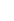                                                                 1где:СРП/П  -  степень реализации подпрограммы;СДп/ппз - степень достижения планового значения показателя (индикатора), характеризующего цели и задачи подпрограммы;N - число показателей (индикаторов), характеризующих цели и задачи подпрограммы.       1. СРп/п1 = (0,48+0,84+0,83+1,0+0,61+0+1,0+1,0+1,0+0,31) : 10 = 7,07 : 10 = 0,71 2. СРп/п2 = (0,39+0,73+1,0) : 3 = 2,12 : 3 = 0,713. СРп/п3 = 1,0 : 1 = 1,04.    -------  5. СРп/п5 = 0,67 : 1 = 0,67      6. СРп/п6 = (1,0+1,0+0,99+1,0+1,0+0+0,97) : 7 = 5,96 : 7 = 0,85 7. СРп/п7 = 1,0 : 1 = 1,0 При использовании данной формулы в случаях, если СДп/ппз > 1, значение СДп/ппз  принимается равным 1.  Оценка эффективности реализации подпрограммыЭффективность реализации подпрограммы оценивается в зависимости от значений оценки степени реализации подпрограммы и оценки эффективности использования средств местного бюджета по следующей формуле: ЭРп/п = СРп/п * Эис , где:ЭРп/п - эффективность реализации подпрограммы;СРп/п - степень реализации подпрограммы;Эис - эффективность использования средств местного бюджета.     1. ЭРп/п1 =     --------     2. ЭРп/п2 = 0,71 * 0,9 = 0,6    неудовлетворительная    3. ЭРп/п3 = 1,0 * 0,8 = 0,8      средняя         4. ЭРп/п4 =    ---------     5. ЭРп/п5 =     --------     6. ЭРп/п6 = 0,85 * 0,8 = 0,7    удовлетворительная              7. ЭРп/п7 = 1,0 * 0,8 = 0,8      средняя     Эффективность реализации подпрограммы признается высокой в случае, если значение ЭРп/п составляет не менее 0,9.Эффективность реализации подпрограммы признается средней в случае, если значение ЭРп/п составляет не менее 0,8.Эффективность реализации подпрограммы признается удовлетворительной  в случае, если значение ЭРп/п составляет не менее 0,7.В остальных случаях эффективность реализации подпрограммы признается неудовлетворительной. Оценка степени достижения целей и решения задач муниципальной программыДля оценки степени достижения целей и решения задач (далее - степень реализации) муниципальной программы определяется степень достижения плановых значений каждого показателя (индикатора), характеризующего цели и задачи муниципальной программы. Степень достижения планового значения показателя (индикатора), характеризующего цели и задачи муниципальной программы, рассчитывается по следующим формулам:для показателей (индикаторов), желаемой тенденцией развития которых является увеличение значений:СДгппз =ЗПгпф / ЗПгпп,для показателей (индикаторов), желаемой тенденцией развития которых является снижение значений:СДгппз =ЗПгпп/ЗПгпф,где:СДгппз - степень достижения планового значения показателя (индикатора), характеризующего цели и задачи муниципальной программы;ЗПгпф - значение показателя (индикатора), характеризующего цели и задачи муниципальной программы, фактически достигнутое на конец отчетного периода;ЗПгпп - плановое значение показателя (индикатора), характеризующего цели и задачи муниципальной программы. 1. СД гппз1 = 102,4 : 96,6 = 1,06 = 1,0 2. СД гппз2 = 102,8 : 93,3 = 1,10 = 1,03. СД гппз3 = 102,0 : 102,8 = 0,994. СД гппз4 = 104,2 : 104,0 = 1,0 5. СД гппз5 = 104,4 : 104,4 = 1,06. СД гппз6 = -113,2 : 11 = -10,29 = 07. СД гппз7 = 12888 : 13321 = 0,96Степень реализации муниципальной программы рассчитывается по формуле:где:                                                                                  М СРгп  ∑ СДгппз /М,                                                      1СРгп - степень реализации муниципальной программы;СДгппз - степень достижения планового значения показателя (индикатора), характеризующего цели и задачи муниципальной программы;М - число показателей (индикаторов), характеризующих цели и задачи муниципальной программы. СРгп = 1,0+1,0+0,99+1,0+1,0+0+0,96 = 5,95 : 7 = 0,85При использовании данной формулы в случаях, если СДГППЗ>1, значение СДГППЗ принимается равным 1. Оценка эффективности реализации муниципальной программы  13. Эффективность реализации муниципальной программы оценивается в зависимости от значений оценки степени достижения целей и решения задач муниципальной программы и оценки эффективности реализации входящих в нее подпрограмм по следующей формуле:                  jЭРгп = 0,5*СРгп + 0,5* ∑ (ЭРп/п * kj),                           1где:ЭРГП - эффективность реализации муниципальной программы;СРГП - степень реализации муниципальной программы;ЭРП/П - эффективность реализации подпрограммы;kj - коэффициент значимости подпрограммы для достижения целей муниципальной программы (определяется в составе подпрограммы, ∑kj = 1).  ЭРгп =0,5*0,85+ 0,5* (0*0,15+0,6*0,15+0,8*0,14+0*0,14+0*0,14+0,7*0,14+0,8*0,14)   =0,43 + 0,5*(0,09+0,11+0,10+0,11) = 0,43 + 0,21 = 0,64  (неудовлетворительная)                  14. Эффективность реализации муниципальной программы признается высокой, если значение ЭРгп  составляет не менее 0,90.Эффективность реализации муниципальной программы признается средней, если значение ЭРгп составляет не менее 0,80.Эффективность реализации муниципальной программы признается удовлетворительной, если значение ЭРгп составляет не менее 0,70.В остальных случаях эффективность реализации муниципальной программы признается неудовлетворительной.   